                                                                                Ayman Yousef  Edress 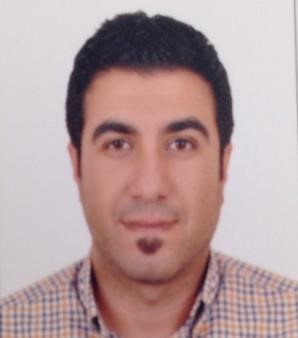 Date of Birth: 26/10/1981 Nationality   : Syrien Contact  00966-581883288                                        edress_ayman@hotmail.com Objective : To secure a challenging position in retail and customer service  And make a positive contribution using my experience.  Profile:  Ambitious with keen business sense achieving results, good                                                          analytical skills with the ability to interpret data information.          Work Experience: 	- 	SACO World : (Riyadh- Dhahran branch) Store Manager (2014 till present) Managing all store employees which more than 140 employees.  Daily auditing for staff, product, appearance and company process. Daily follow up delivers, replenishment and suppliers issues. Controlling the store appearance and cleanness of the store and merchandising of more than 3000 products. Daily & weekly meeting with head department for achieving and planning and any related issues. Monthly operation meeting with management for the achievement and profit ….  	Overseeing the company process and reporting if any issue need to correct. Follow up daily details with head department for the checklist and plans. Weekly follow up for dispose and damages with inventory team. Improving sales skills for sales team and follow up training with HRD.   	- 	Abyat Mega Store: ( Dhahran branch) Showroom Operation Manager (2012 till 2014) Managing following Categories team (Tools & hardware – Paints & Special material – Electrochemical – Elevator – Initial ceiling)  Overseeing all daily operation Attend weekly and monthly meeting Hygiene of the staff and section  Meeting with the sections heads  Replenishment of stocks   Auditing Dealing with all customers issues Follow up all the section heads to achieve targets.   	Improve the team work spirit among sales officers. 	- 	 Panda Hyper Market :( AMWAJ- Dhahran branch )  Senior Manager for Electronics Department (2008-2012) Managing  following Categories team (TV – Mobiles – NBK – Home Appliances – Games)  All responsibility of stock storage / re-ordering / sales / replenishment…  	Planning and dealing with suppliers to achieve the target. Responsibility of display, planograms and plan for weekly promo items. Weekly meeting and report to HO about department performance.  Handling the process of achieving the month target and motivate my team.   	Handling the process of yearly inventory. 	- 	Panda Hyper Market (Jameea- Jeddah branch).             Sales supervisor electronics department (2006-2008) Scheduling sales team  Reporting about missing and fast moving items   	Solving customer’s problems and find the solation for best service.  	- 	Panda Hyper Market (Jameea- Jeddah branch).               Sales man electronics department (2005-2006) Achieving requirement target. Best serving the customers as per company policy. Dealing with hole sealer customer and close the deals. 	- 	ALJJEL Electronics( LATAKIA- SYRIA ) Salesman Electronics (2002 – 2005) Achieving requirement target.  	Best serving the customers as per company policy. Dealing with hole sealer customer and close the deals  Training and education: Diploma of Assistant engineering (TESHREEN University 2005) Certificate of retail operation (Panda Hyper Market 2007) Certificate of retail management (Panda Hyper Market 2010) Certificate of retail management ( ACE hardware company ) Skills & strengths: Team player flexible. Ability to contact with the supervisors, vendors. Result oriented. Respectful to selling polices & achievement Arabic is a mother tong English, reading and writing Microsoft office SAB Software  JDA Software SAP Software  AUTOCAD software Note: Transferable Visa Driven License Available. Any additional information will provided upon request 